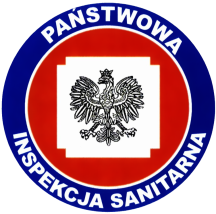 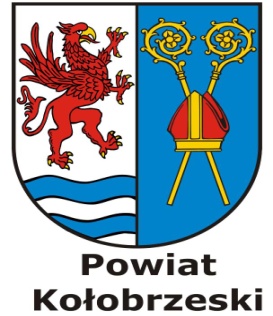 REGULAMIN KONKURSU FOTOGRAFICZNEGO„Moje  aktywne wakacje”- V edycja 2019 roku.POD HONOROWYM PATRONATEM STAROSTY KOŁOBRZESKIEGO Tomasza TamborskiegoI. Organizator Powiatowa Stacja Sanitarno Epidemiologiczna w KołobrzeguWspółorganizator Powiat KołobrzeskiII. PartnerzySamorządy lokalne powiatu kołobrzeskiego.Uczestnicy Uczniowie  ze szkół podstawowych i szkół średnich powiatu kołobrzeskiego. III. Cel konkursu 1. Promowanie ruchu jako elementu  zdrowego stylu życia podczas wakacyjnego wypoczynku.2. Popularyzowanie  wśród dzieci i młodzieży aktywności fizycznej. 3. Rozwijanie wrażliwości artystycznej oraz prezentacja twórczości dzieci i młodzieży w dziedzinie fotografii. IV. Zasady ogólne 1. Przedmiotem konkursu są samodzielnie wykonane prace fotograficzne. 2.  Wyklucza się prace tworzone wspólnie (współautorstwo). 4. Nadesłane prace należy opisać na odwrocie drukowanymi literami (tytuł pracy, miejsce gdzie wykonano fotografię, imię i nazwisko autora, szkoła i klasa, imię i nazwisko nauczyciela – koordynatora). 5. W przypadku autorów prac niepełnoletnich, biorących udział w konkursie należy przesłać zgodę przedstawiciela ustawowego niepełnoletniego uczestnika konkursu na udział w konkursie, a w niej zawarte oświadczenie o posiadaniu praw autorskich do nadesłanych prac oraz zgodę na przetwarzanie danych osobowych jako integralnej części regulaminu konkursu – załącznik nr 1 do regulaminu.  6. W przypadku autorów prac pełnoletnich, biorący udział w konkursie  należy wypełnić 
i przesłać oświadczenie pełnoletniego uczestnika konkursu a w nim zawarte oświadczenie 
o posiadaniu praw autorskich  do nadesłanych prac oraz zgodę na przetwarzanie danych osobowych jako integralnej części regulaminu konkursu – załącznik nr 27. Przesłane prace nie będą zwracane. 8. Udział w konkursie jest bezpłatny.9.  Prace konkursowe będą wystawione w siedzibie PSSE w Kołobrzegu. 10. Nagrodzone prace zostaną opublikowane na stronie internetowej Powiatowej Stacji Sanitarno – Epidemiologicznej w Kołobrzegu: www.pssekolobrzeg.pis.gov.plV. Zasady szczegółowe 1. Przedmiotem konkursu są fotografie, których tematyka wiąże się z tytułem i celem   konkursu, czyli aktywność fizyczna podczas wakacji uczestnika konkursu.2. Technika wykonania fotografii jest dowolna. Zdjęcia nie mogą być podklejone ani oprawione. 3. Format wywołanej fotografii nie może być mniejszy niż 18 x24 cm. 4. Jeden autor może dostarczyć tylko do dwóch zdjęć. 5. Jeżeli na fotografiach konkursowych znajduje się wizerunek osoby, uczestnik przesyłając fotografię zapewnia , że osoba której wizerunek znajduje się na  fotografii, wyraziła zgodę na nieodpłatną publikację tego wizerunku. 6. Organizator zastrzega sobie prawo do wyłączenia z udziału w konkursie prac, niespełniających kryteriów tematycznych oraz niespełniających wyżej wymienionych wymogów. VI. Terminy Prace wykonane zgodnie z wymogami Organizatora należy dostarczyć drogą pocztową lub osobiście do dnia 06.09.2019r.na adres: Powiatowa Stacja Sanitarno – Epidemiologiczna  w Kołobrzegu ul. Waryńskiego 8 78-100 Kołobrzeg z dopiskiem  Konkurs fotograficzny „Moje  aktywne wakacje”- V edycjaOrganizatorzy nie ponoszą odpowiedzialności za straty powstałe w transporcie 
oraz za ewentualne nieterminowe dostarczenie prac przez pocztę. Rozstrzygnięcie konkursu nastąpi w dniu 13.09.2019r.VII. Ogłoszenie wyników  i  nagrody1. Oceny prac dokona jury, powołane przez Organizatora. Decyzje jury są ostateczne. 2. O  laureatach  konkursu zostaną powiadomieni telefonicznie lub e-mailem nauczyciele/koordynatorzy.  3. Ogłoszenie wyników konkursu i wręczenie nagród nastąpi ok. 27.09.2019r. 4. Komisja konkursowa przyznaje trzy miejsca w dwóch kategoriach: szkoły podstawowe (klasy IV-VIII) – I , II , III miejsce : nagrody rzeczowe (w miarę posiadanych środków finansowych), dyplomy;szkoły średnie – I, II, III miejsce: nagrody rzeczowe ( w miarę posiadanych środków finansowych), dyplomy. VIII. Postanowienia końcowe 1. Udział w konkursie jest równoznaczny z akceptacją regulaminu oraz ze zgodą uczestnika na przetwarzanie jego danych osobowych zgodnie z Rozporządzeniem Parlamentu Europejskiego
 i Rady (UE) 2016/679 z dnia 27 kwietnia 2016 r. w sprawie ochrony osób fizycznych w związku 
z przetwarzaniem danych osobowych i w sprawie swobodnego przepływu takich danych oraz uchylenia dyrektywy 95/46/WE dla celów niezbędnych do realizacji czynności związanych z konkursem 
i wykorzystaniem dostarczonych prac.Dane osobowe uczestników konkursu będą chronione zgodnie z wymienionym rozporządzeniem. Uczestnikowi konkursu przysługuje prawo wglądu do swoich danych osobowych oraz ich poprawiania. Podanie danych jest dobrowolne, lecz ich brak uniemożliwia wzięcie udziału w konkursie. 2. Organizator informuje, iż dane osobowe laureata konkursu (imię i nazwisko) zostaną opublikowane w materiałach informacyjnych związanych  z konkursem  (np. relacja na stronie internetowej psse.kolobrzeg.pis.gov.pl; artykuły prasowe informujące o konkursie). Dane osobowe uczestników konkursu mogą być przekazane fundatorowi nagród w celu wykonania przez niego obowiązków wynikających z regulaminu konkursu. W przypadku roszczeń wnoszonych przez osoby trzecie odpowiedzialność ponosi autor fotografii. 3. Laureat konkursu wyraża zgodę na nieodpłatne publikowanie przez Organizatora konkursu nadesłanych przez niego zdjęć. 4. Fotografie zgłoszone do konkursu przechodzą na własność Organizatora. Organizator zastrzega sobie prawo do ich bezpłatnej reprodukcji w swoich materiałach promocyjnych i informacyjnych. Uczestnik konkursu udziela nieodpłatnego prawa do wykorzystania swojej pracy. 5. Organizator zastrzega sobie prawo do przerwania lub odwołania konkursu bez podania przyczyn oraz do niewyłonienia zwycięzcy. Informacje o konkursie można uzyskać:Powiatowa Stacja Sanitarno Epidemiologiczna w Kołobrzeguul. Waryńskiego 878-100 KołobrzegKontakt : Agnieszka Pomaska-Sulecka tel.  (94) 35 30 186e-mail: a.sulecka@psse.kolobrzeg.pl